University of North TexasItalian 2040 -  Fall 2015Instructors: Silvio De Santis	   Office: 405A Lang.	Office hours: M-W 9-10 and by appt.	Email:  Silvio.Desantis@unt.eduAndrea Polegato	(Coordinator)Office: 405A Lang.	Office hours: M-W 9-10 and by appt.	Email:  Andrea.Polegato@unt.eduCourse description:  The purpose of this course is to reinforce the previously taught structures and to provide students with a sound basis for communicating effectively and accurately in Italian.  Emphasis will be placed on building on the fundamentals of listening, speaking, reading, and writing acquired during the first year of Italian study.  “Real life” activities will expose students to day-to-day contexts likely to be encountered in Italy, thus reinforcing grammatical structures learned in class and increasing functional skills.Course objectives: By the end of this course, you will be able to:Communicate effectively in Italian at an intermediate levelRead, write, listen, and speak in Italian at an intermediate levelRequired texts: - Donatella Melucci; Elissa Tognozzi, PIAZZA (with iLrn™ Printed Access Card), 1st Edition, 2014- A good English/Italian dictionary: either Langensheidt, Oxford, Cassells (Italian-English), or acceptable alternative (please do not rely on wordreference.com, you will need one for in class writing activities and no internet access will be available to you.)Use of email:  The Italian section at UNT requires students to use official UNT email (my.unt.edu) for all communication.  This means that your instructor will only respond to emails sent by students from their official UNT address.  Please do not rely on communication through any online platforms.Announcements:  Please like THE UNT ITALIAN CLUB page and the WORLD LANGUAGES, LITERATURES, AND CULTURES pages on Facebook.  This will keep you up to date on events, scholarships, Italian Club parties, Opera outings, etc. I will also post announcements on our class Blackboard page online. Tutoring:  Free tutoring is available TTR 11:00-12:30pm in Lang. 108A with Teah-Marie Bynion. Teah Marie email is: Teah-MarieBynion@my.unt.edu Attendance: Attendance and active class participation are mandatory.  Each student will be allowed FIVE unexcused absences for the course. After this, each additional unexcused absence will deduct 3% from your attendance grade.  That is, a student with 4 unexcused absences will receive a 97% for attendance and so on.  Arriving more than five minutes late you will be marked late for the day. In addition, three late arrivals are equal to one absence.Regular and punctual class attendance is expected. Although in general students are graded on intellectual effort and performance rather than attendance, absences may lower the student’s grade where class attendance and class participation are deemed essential by the faculty member. In those classes where attendance is considered part of the grade, the instructor should so inform students at the semester’s beginning by a written notice. Any instructor who informs students in writing about the necessity of class attendance may request of the Registrar that a student be dropped from the course with a grade of WF upon the accumulation of the stated number of absences. Instructor drops for non-attendance may be processed up to two weeks prior to the first day of final examinations for fall or spring terms/semesters and equivalent dates for summer sessions. Refer to www.unt.edu/catalog for more information. Departments and similar academic units have authority to establish a department or course attendance policy, so long as the policy is in accord with the above stipulations.If the instructor-initiated drop action falls within the time the student is eligible to drop with instructor consent and without penalty, the Registrar’s Office notifies the student that a WF will be recorded unless the student initiates the drop procedure, in which case a W will be assigned.  (Undergraduate Catalog: http://catalog.unt.edu/content.php?catoid=9&navoid=502)Participation: Your participation grade will be determined by your performance in class.  In order to earn a high participation grade students must speak ONLY in Italian, pay attention in class, work well in pairs and groups, volunteer to read/speak/answer questions, etc.  If a student repeatedly speaks in English or is disruptive, his participation grade will reflect those issues.Homework: Some homework is pre-assigned and some homework will be assigned in class.  No late homework assignments will be accepted. Should you miss class for any reason, be sure to contact another student in your section for the following day’s assignment. Any handouts you may have missed will be posted on the Blackboard website and Ilrn platform.Quizzes: Several cumulative quizzes will be administered during the course. Please note that no make up quizzes will be given, except in the instance of a medical emergency.  Medical excuses will only be accepted on the student’s first day back in class.  Quizzes will be graded on a 100% scale.  Students who receive a C or lower should make an immediate appointment with the instructor to discuss any problems.  Pop quizzes may also be administered at the instructor’s discretion. Oral evaluations: Each student will be expected to carry out at least three oral presentations during the semester. The presentations will take place in class and we will discuss topics and grading at least one week prior to presentations. Compositions:  Several compositions will be assigned during this course.  Topics are listed in the syllabus. Specific instructions on the formatting and word count will be posted on the Blackboard later during the semester. No late compositions will be accepted.  At least twice, in-class compositions will be administered.  For in-class writing a dictionary may be used. Co-Curricular Activities / Cultural Events: During the semester, you have the opportunity to earn up to 5 % of the final grade by attending the following events. For each event you can earn either 1 % or 2 % of your final grade. A. Conversation hours*** (1%): The Italian Program hosts an Italian conversation hour every week on Thursday from 4:00-6:00 p.m. in 410 LANG BUILDING. This is an opportunity to meet faculty and students, to speak in Italian, and ask questions about any aspect of Italian culture. Most often espresso or other snacks are provided. B. Italian Film Nights*** (1%): Throughout the semester, the Italian students club will offer some Italian movie nights. Your instructor will provide details on a regular basis. ***All students of Italian language and culture must attend at least one conversation hour or movie night during the semester and can improve their overall class participation grade by attending several (at least 3) in one semester. See your instructor for details.C. Opera Trip (to Dallas) (2%): Each semester we go as a large group to see one of the Italian operas being offered at Dallas Opera. They are a fantastic experience and on opening night tickets are usually only $15 for students and friends. This semester, in March before Spring Break, we will go to see Puccini’s La Bohème. The opera is sung in Italian with English supertitles. See your instructor for details.D. More to be announcedGrading:  The following grading scale will be used to assess performance and arrive at the final grade for the semester.15% - Attendance			15% - Compositions10% - Participation			20% - Quizzes15% - Homework				10% - Final Exam	15% - Oral presentations      		5% - Co-curricular activities			*For P/NP, P=D or better (undergraduates)*For S/U, S=C or better (graduates)Classroom policies: Cell phones and pagers must be switched off during class.  In addition, the use of laptops is not allowed in this class (unless it is necessary for specific activities.) Students who fail to suspend and stow their electronic devices will need to surrender them to the instructor for the remainder of the class.  Everyone is responsible for creating a positive educational environment. Participation in class is a vital element of learning a language and therefore a necessary component in this course.  Disruptive behavior (talking in class, chronic tardiness, etc.) will not be tolerated.  If you are caught sleeping or texting during class you will be dismissed for the day and you will receive a zero for your participation grade.Student Behavior in the Classroom:  Student behavior that interferes with an instructor’s ability to conduct a class or other students' opportunity to learn is unacceptable and disruptive and will not be tolerated in any instructional forum at UNT. Students engaging in unacceptable behavior will be directed to leave the classroom and the instructor may refer the student to the Center for Student Rights and Responsibilities to consider whether the student's conduct violated the Code of Student Conduct.  The university's expectations for student conduct apply to all instructional forums, including university and electronic classroom, labs, discussion groups, field trips, etc.  The Code of Student Conduct can be found at www.unt.edu/csrrAny problems should be discussed first with the instructor. I encourage open communication, so please let the instructor know if you are having unresolved issues in the class. If you are unable to resolve the problems directly with the instructor, you should then make an appointment with the Italian language coordinator, Andrea Polegato at Andrea.Polegato@unt.edu.Policy concerning academic dishonesty: Students are encouraged to study in groups and to work together to learn trends, concepts, theories, etc.  However, any form of cheating, whether on a homework assignment, composition, quiz, or exam will be dealt with severely and result in either an F on the assignment or, depending on the case, possibly an F in the course.  In addition, the use of any online translation tools and/or direct copying from any source will result in an immediate F for the assignment.  All of these instances will be reported to UNT’s Vice President for Academic Affairs and dealt with according to the University’s policy on academic dishonesty.  Disability Accommodation: The University of North Texas makes reasonable academic accommodation for students with disabilities. Students seeking reasonable accommodation must first register with the Office of Disability Accommodation (ODA) to verify their eligibility. If a disability is verified, the ODA will provide you with a reasonable accommodation letter to be delivered to faculty to begin a private discussion regarding your specific needs in a course. You may request reasonable accommodations at any time, however, ODA notices of reasonable accommodation should be provided as early as possible in the semester to avoid any delay in implementation. Note that students must obtain a new letter of reasonable accommodation for every semester and must meet with each faculty member prior to implementation in each class.Students are strongly encouraged to deliver letters of reasonable accommodation during faculty office hours or by appointment. Faculty members have the authority to ask students to discuss such letters during their designated office hours to protect the privacy of the student.  For additional information see the Office of Disability Accommodation website at http://www.unt.edu/oda. You may also contact them by phone at 940.565.4323.Succeed at UNT: UNT has launched a new campaign—Succeed at UNT—to provide students with consistent student success messages, and user-friendly, accessible links to student support services. The following six focused messages:1) Show up: Be in class with a proactive attitude. 2) Find support: Your instructors are there to help you reach your goal. Find other students to study with. 3) Take control: Plan your semester since the beginning and stick with it. You are the one that can do it.4) Be prepared: Do your HW on a daily basis. Go to class prepared. That’s the best way to improve your skills. 5) Get involved: Go to every co-curricular activity. It is not just about your grade, it is about your personal language goals.6) Be persistent: Study every single day. Studying a language is like filling a bottle drop after drop. It takes time and dedication.To better familiarize yourself with this service, go to https://success.unt.edu/.About syllabi policies at UNT:  1) http://inhouse.unt.edu/class-syllabi-expertise-available-faculty-profile-system2) http://disability.unt.edu/parents-faculty-staff/taglinesAbout enrollment and registration1) http://registrar.unt.edu/registration/fall-registration-guideWebsite of the Dean of Students: Useful for Academic Integrity, Conduct, Policies, and any other resource https://deanofstudents.unt.edu/Undergraduate/Graduate Catalog: http://catalog.unt.edu/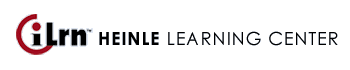 Course: ITAL 2040 - Fall 2015  Code: MMGA364  Book: Piazza 1st Edition iLrn: Heinle Learning CenterCREATING A HEINLE LEARNING CENTER ACCOUNTIf you do not have an account, you need to create one. To do so, follow these steps:1. Go to http://ilrn.heinle.com and click LOGIN. 2. Click the Create account button. 3. Select a username and password and enter your information, then click Submit.Note: Remember to write down your username and password and be sure to select the correct time zone. Also, please enter a valid e-mail address so we can send you your password if you forget it.ENTERING THE BOOK KEY AND COURSE CODEEnter the book key and course code to complete the enrollment process. You may already have a book key, or you may need to purchase a book key. Depending on your situation, use one of the procedures below. If you activated the book for a previous course, you can start at step 5 of I already have a book key below.Once you have completed this step, the system lists the course and book on the Student Workstation home page. To enter additional books, enter a book key in the Enter field and click Go.Note: Book keys can only be used once. Your book key will become invalid after you use it. I already have a book key1. Go to http://ilrn.heinle.com and click LOGIN. 2. Enter your username and password and click Log in. 3. At the top of the page, enter your book key and click Go. 4. Click Confirm to confirm your registration information. Your book will appear under the My books heading. 5. Beside the book listing, enter the course code MMGA364 in the Enter course code field and click Go. 6. If necessary, select a class or section and click Submit.I need to purchase a book key, or would like to access a free 3-week trial.1. Go to http://ilrn.heinle.com and click LOGIN. 2. Enter your username and password and click Log in. 3. At the top of the page, enter the course code MMGA364 and click Go. 4. If necessary, select a class or section and click Submit. The course and books will appear under the My classes heading. 5. Locate the book and click buy. 6. Proceed through the purchase process. If you are not ready to purchase your book key and would like to access a free 3-week trial, follow the instructions on this page. Note that 3-week trials are not available for all titles.Note: If the buy link does not appear in Step 5, contact your instructor for information about obtaining a book key. USING HEINLE LEARNING CENTERTo access your Student Workstation in the future, go to http://ilrn.heinle.com and log in. Here, you can open your book, submit activities, view your results, and view your instructor's feedback. If you have any questions, contact Heinle Learning Center Support at http://hlc.quia.com/support.Programma giornaliero – You are responsible for pre-reading the material to be covered in class.  That means, you should already have read the material at home before coming to class and utilizing it.The following calendar is very important, so don't lose it! Please highlight all quiz dates. Again, the textbook and workbook exercises are to be completed on the date provided. You will always turn in workbook exercises. IF YOUR NAME IS NOT ON THE HOMEWORK AND IT IS NOT STAPLED, YOU WILL LOSE POINTS.Please write down the name/email of three of your fellow students. If you are absent, you should contact one or all of the students for updates. Student info: Nome:________________________      Indirizzo email: ____________________________Nome: ________________________     Indirizzo email:____________________________Nome:________________________      Indirizzo email:____________________________Programma giornaliero – You are responsible for pre-reading the material to be covered in class.  That means, you should already have read the material at home before coming to class and utilizing it. Date esami finali:2040.001 (10 am):  	Saturday, December 5	(8:00 a.m. - 10:00 a.m.)2040.002 (11 am):	Monday, December 7 	(10:30 a.m. - 12:30 p.m.)2040.003 (1 pm):	Saturday, December 5 	(10:30 a.m. - 12:30 p.m.)RIPASSORIPASSORIPASSORIPASSORIPASSORIPASSORIPASSOclassDateBefore ClassIn ClassIn ClassHWHW1Lunedì, 24 agostoIntroduzione al corsoReview: Intermezzo  pp. 128-129Introduzione al corsoReview: Intermezzo  pp. 128-1292Mercoledì, 26 agostoReview: Intermezzo  pp. 130-131, pp. 242-243Review: Intermezzo  pp. 130-131, pp. 242-243WBWB3Venerdì, 28 agostoReview: Intermezzo  pp. 244-245 epp. 246-247Review: Intermezzo  pp. 244-245 epp. 246-247WB WB Capitolo 7Capitolo 7Capitolo 7Capitolo 7Capitolo 7Capitolo 74Lunedì, 31 agostoLeggi e memorizza “Vocabolario” p. 252Pratichiamo!” p. 253Pratichiamo!” p. 2535Mercoledì, 2 settembreAscolta e leggi “Lingua dal vivo” p. 259“Angolo culturale” p. 254“Lingua dal vivo” p. 259“Angolo culturale” p. 254“Lingua dal vivo” p. 259WB LM WB LM 6Venerdì, 4 settembreLeggi “Struttura 2” pp. 260-261Pratichiamo!” pp. 262-263Pre-lettura p. 264Pratichiamo!” pp. 262-263Pre-lettura p. 264WB LM WB LM Lunedì, 7 settembreVacanza per la Festa del lavoroVacanza per la Festa del lavoroVacanza per la Festa del lavoroVacanza per la Festa del lavoroVacanza per la Festa del lavoro7Mercoledì, 9 settembreLeggi il testo in “Leggiamo” pp. 264-265+ esercizi 1 e 2 p. 265 “Leggiamo” pp. 264-265 Pratichiamo!” pp. 262-2638Venerdì, 11 settembreLeggi e memorizza “Vocabolario” p. 266“Pratichiamo!” p. 267  Ripasso pronomi diretti e indirettiWB LM WB LM 9Lunedì, 14 settembre Ascolta e leggi “Lingua dal vivo” p. 269+ comprensione p. 269““Lingua dal vivo” p. 269 “Comprensione” e “Osserviamo la struttura!” p. 269 WB LM WB LM 10Mercoledì, 16 settembre Leggi ”Struttura 3” pp. 270-271Struttura 3, Pratichiamo!” p. 272 (conoscenza passiva)WB LM WB LM 11Venerdì, 18 settembre Ascolta e leggi “Lingua dal vivo” p. 274 + comprensione“Lingua dal vivo” p. 274 “Comprensione” e “Osserviamo la struttura!” WB LMWB LM12Lunedì, 21 settembre Leggi ”Struttura 4” pp. 275-276 “Pratichiamo!” pp. 276-277Preparazione per la presentazione orale:“L’agenzia di viaggi”WB LMWB LM13Mercoledì, 23 settembre “Prima della visione” es. A e B p. 280 “Durante la visione” e “dopo la visione” pp. 280-281Preparazione per la presentazione orale:“L’agenzia di viaggi”WB LMWB LM14Venerdì, 25 settembre Presentazione oraleLavoriamo insieme su  “brainstorming” p. 279WB LMWB LM15Lunedì, 28 settembre In class writing*** *** Bring your dictionary!!!“Scriviamo” p. 27916Mercoledì, 30 settembreSelf test: pretest capitolo 7Ripasso e pratica per Esame Capitolo 7Self test: pretest capitolo 7Self test: pretest capitolo 717Venerdì, 2 ottobre Esame Capitolo 7Capitolo 8Capitolo 8Capitolo 8Capitolo 8Capitolo 8Capitolo 8Capitolo 8Capitolo 8classclassdateBefore ClassBefore ClassIn ClassIn ClassHWHWHW1818Lunedì, 5 ottobre Leggi “Nel cuore della regione” p. 286-287 Leggi e memorizza “Vocabolario” p. 288Leggi “Angolo culturale” p. 290Leggi “Nel cuore della regione” p. 286-287 Leggi e memorizza “Vocabolario” p. 288Leggi “Angolo culturale” p. 290“Pratichiamo!” p. 289“Chiaccheriamo un po’!” p. 2901919Mercoledì, 7 ottobre Ascolta e leggi “Lingua dal vivo” p. 291Leggi “Struttura 1” pp. 292-293Ascolta e leggi “Lingua dal vivo” p. 291Leggi “Struttura 1” pp. 292-293“Comprensione” e “Osserviamo la struttura!” p. 291“Struttura 1” – “Pratichiamo!” pp. 294-295WB LMWB LMWB LMWB LM2020Venerdì, 9 ottobre Bring a hard copy of your favorite recipeBring a hard copy of your favorite recipe Lezione di cucina in classeWB LMWB LMWB LMWB LM2121Lunedì, 12 ottobre Ascolta e leggi “Lingua dal vivo” p. 296+ comprensione Leggi ”Struttura 2” p. 297Ascolta e leggi “Lingua dal vivo” p. 296+ comprensione Leggi ”Struttura 2” p. 297“Comprensione” e “Osserviamo la struttura!” p. 296“Struttura 2, Pratichiamo!” pp. 298 –299(conoscenza passiva)WB LMWB LMWB LMWB LM2222Mercoledì, 14 ottobre Leggi e memorizza “Vocabolario” p. 302Leggi “Angolo culturale” p. 304Leggi e memorizza “Vocabolario” p. 302Leggi “Angolo culturale” p. 304“Pratichiamo!” p. 303“Chiaccheriamo un po’!” p. 304WB LMWB LMWB LMWB LM2323Venerdì, 16 ottobre Ascolta e leggi “Lingua dal vivo” p. 305Leggi “Struttura 3” p. 306-307Ascolta e leggi “Lingua dal vivo” p. 305Leggi “Struttura 3” p. 306-307“Comprensione” e “Osserviamo la struttura!” p. 305“Pratichiamo!” pp. 308-309(conoscenza passiva)WB LMWB LMWB LMWB LM2424Lunedì, 19 ottobre Ascolta e leggi “Lingua dal vivo” p. 310Leggi “Struttura 4” pp. 311-312 Ascolta e leggi “Lingua dal vivo” p. 310Leggi “Struttura 4” pp. 311-312 “Comprensione” e “Osserviamo la struttura!” p. 310“Struttura 4- Pratichiamo!” pp. 312-313Preparazione per la presentazione orale:8-35 in gruppoWB LMWB LMWB LMWB LM2525Mercoledì, 21 ottobre Presentazione orale: 8-35 in gruppo WB LM WB LM WB LM WB LM 2626Venerdì, 23 ottobre In class writing*** *** Bring your dictionary!!! “Scriviamo: che cosa fai per la tua salute?” WB LMWB LMWB LMWB LM27Lunedì, 26 ottobre Lunedì, 26 ottobre Lunedì, 26 ottobre Review sheet capitolo 8Ripasso e pratica per Esame Capitolo 8Self test: pretest Capitolo 8Self test: pretest Capitolo 8Self test: pretest Capitolo 828Mercoledì, 28 ottobre Mercoledì, 28 ottobre Mercoledì, 28 ottobre Esame Capitolo 8Capitolo 9Capitolo 9Capitolo 9Capitolo 9Capitolo 9classdateBefore ClassIn ClassHWHW29Venerdì, 30 ottobre Leggi “Nel cuore della regione” pp. 322-323 Leggi e memorizza “Vocabolario” p. 324Leggi “Angolo culturale” p. 326 “Pratichiamo!” p. 325“Chiaccheriamo un po’!” p. 326WBLMWBLM30Lunedì, 2 novembre Ascolta e leggi “Lingua dal vivo” p. 327 Leggi “Struttura 1” pp. 328-329“Comprensione” e “Osserviamo la struttura!” p. 327“Struttura 1” – “Pratichiamo!” pp. 330-331WB  LM WB  LM 31Mercoledì, 4 novembre Strategie e attività di pre-lettura es. 1. 2. 4. p. 336Lettura e “Dopo la lettura” pp. 336-337Struttura 1” – “Pratichiamo!” pp. 330-331WB LM WB LM 32Venerdì, 6 novembre Ascolta e leggi “Lingua dal vivo” p. 332Leggi ”Struttura 2” pp. 333“Comprensione” e “Osserviamo la struttura!” p. 332“Struttura 2, Pratichiamo!” pp. 334-335WB LM WB LM 33Lunedì, 9 novembre Leggi e memorizza “Vocabolario” p. 338Leggi “Angolo culturale” p. 340“Pratichiamo!” p. 339“Chiaccheriamo un po’!” p. 340WBLM WBLM 34Mercoledì, 11 novembre Ascolta e leggi “Lingua dal vivo” p. 345Leggi “Struttura 4” pp. 346-347“Comprensione” e “Osserviamo la struttura!” p. 345“Pratichiamo!” pp. 348-349WB LM WB LM 35Venerdì, 13 novembre Prima della visione es. A e B p. 352Durante la visione e dopo la visione pp. 352-353“Pratichiamo!” pp. 348-349preparazione alla presentazione oraleWBLMWBLM36Lunedì, 16 novembre Presentazione oraleLavoriamo insieme su  “Insieme in piazza” p. 122LM LM 38Mercoledì, 18 novembreIn class writing*** *** Bring your dictionary!!!39Venerdì, 20 novembreReview sheet Ripasso capitolo 8Ripasso e pratica per esame 3Self test: pretest capitolo 8Self test: pretest capitolo 840Lunedì, 23 novembreEsame Capitolo 3Intermezzo 1Ripasso finaleIntermezzo 1Ripasso finaleIntermezzo 1Ripasso finaleIntermezzo 1Ripasso finaleIntermezzo 1Ripasso finaleclassdateBefore ClassIn ClassHWMercoledì, 26 novembreVacanza per la Festa del Ringraziamento Pratichiamo 3-2 –3-5 pp. 356-357Venerdì, 28 novembreVacanza per la Festa del Ringraziamento self test: post test capitolo 741Lunedì, 30 novembre Tiriamo le somme, 3-6 – 3-11, pp. 358-359self test: post test capitolo 842Mercoledì, 2 dicembreFaccia a faccia, 3-12 – 3-14 pp. 360-361self test: post test capitolo 9